Slovenský zväz chovateľov,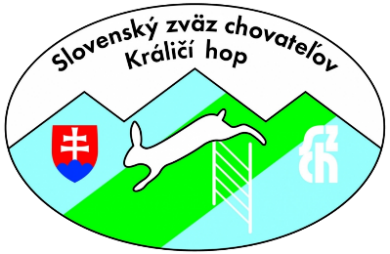 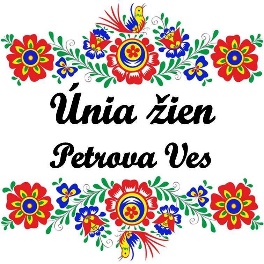 Komisia Králičí hop SZCHv spolupráci s Úniou žien Petrova Vesusporiadaceloslovenské pretekyv králičom hopeTrojkráľový hopDátum konania: 6. 1. 2024Miesto podujatia: Kultúrny dom, 908 44 Petrova Ves 96 Zodpovedný usporiadateľ: Mgr. Miriam HricováRozhodcovia: Mgr. Simona Krupčíková, Bc. Júlia Chvojková, Ing. Ľudmila Chvojková.Zmena rozhodcov vyhradená.Registrácia a veterinárna príjemka zvierat: 8:00 – 8:45 hod.Králiky, ktoré v stanovenom čase neprejdú veterinárnou príjemkou sa nesmú pretekov zúčastniť!Vyhlásené disciplíny:Rovinná dráha – ľahká, stredná, ťažká, elitná triedaParkúr – ľahká, stredná, ťažká, elitná triedaSkok do výškySkok do diaľkyAkákoľvek trieda bude vyhlásená iba v prípade prihlásenia minimálne 4 súťažných dvojíc. Rovinná dráha a parkúr budú vždy dvojkolové. Do výsledku sa započítava lepší beh.Časový harmonogram:08:00 – 08:45 Veterinárna príjemka09:00 – 11:00 Rovinná dráha11:00 – 12:30 Skok do výšky12:30 – 13:00 Obedná prestávka13:00 – 16:00 Parkúr16:00 – 17:30 Skok do diaľky17:45 – 18:00 VyhodnotenieUvedené časy sú približné, môžu sa meniť v závislosti na počte štartujúcich pretekárov. Usporiadateľ si vyhradzuje právo prispôsobiť program.Podmienky: povrch trate je koberec, rozmer cca 10 x 14 m. Časový limit i maximálny čas behov rovinnej dráhy a parkúru sa stanoví rozhodcom pred pretekmi a bude uvedený vždy pred prvým vyhláseným behom v štartovnej listine.Počiatočná výška skoku do výšky je 50 cm, zdvíhať sa bude po 10 cm do 70 cm, následne po 5 cm. Počiatočná diaľka skoku do diaľky je 100 cm, zdvíhať sa bude po 20 cm do 200 cm, následne po 10 cm.Ceny: ocenení budú pretekári, ktorí sa umiestnia na prvých troch miestach v jednotlivých disciplínach.Štartovné:Prvý štart: 4,00 €Každý ďalší štart: 2,00 €V cene štartovného je obed pre súťažiacich. Štartovné sa platí vopred na účet do dňa uzávierky – 27. 12. 2023.Bankové spojenie: Slovenská sporiteľňa, a.s. Tomášikova 48, 832 37 BratislavaIBAN: SK51 0900 0000 0002 5017 4986 Číslo účtu: 0250174986/0900 /SLSP/Platby môžu byť hradené: prevodom z účtu, do poznámky uveďte meno a priezvisko pretekára a „Trojkráľový hop“. Prihláška je prijatá až po nabehnutí platby štartovného na účet usporiadateľa! V prípade neuhradenia štartovného do dátumu uzávierky, je prihláška zrušená!Veterinárne podmienky: Každý králik musí mať platný očkovací preukaz, alebo veterinárne osvedčenie, ktoré potvrdzuje to, že králik bol očkovaný proti králičiemu moru a myxomatóze a je podľa vakcinačnej schémy udávanej výrobcom vakcíny v imunite proti týmto nákazám (obvykle preočkovanie každých 6 alebo 12 mesiacov). Veterinárnou prehliadkou musia prejsť všetky králiky, ktoré budú vpustené do areálu pretekov, aj keď sa súťaže nezúčastňujú! Zvieratá, u ktorých sa objaví pochybenie v starostlivosti majiteľa, podozrenie na chorobu alebo iné nedostatky, nebudú vpustené do areálu.Ustajnenie králikov: vo vlastných prepravkách/klietkach s nepriepustným dnom. Podmienkou je čistá podložka/podstielka, seno a voda.Uzávierka prihlášok:  27. 12. 2023. Prijatie každej prihlášky bude potvrdené e-mailom do 29. 12. 2023. Počet štartov je obmedzený na maximálne 150 štartov. Vyplnené prihlášky zašlite na adresu: hricova.miriam@gmail.comVšetci súťažiaci sú povinní sa na pretekoch riadiť platným Súťažným poriadkom SZCH. Je k dispozícii na: https://kralicihopdatabaza.weebly.com/sutazny-poriadok.html.Možnosť dopravy:Obec Petrova Ves sa nachádza v okrese Skalica. Najbližší železničný uzol sú Kúty (cca ½ hod. cesty autom). Je možnosť zabezpečiť dopravu v deň súťaže z Kútov do Petrovej Vsi a späť.